2 день3 день4 день5 день6 день7 день8 день9 день10 деньСводная таблица по 2-й сменеСоставлено на основании:- сборника рецептур блюд и кулинарных изделий для предприятий общественного питания. Авторы: А.И. Здобный, В.А. Циганенко, М.И. Пересичный, 2005г.;- сборника рецептур блюд и кулинарных изделий для питания школьников под редакциейМ.П. Могильного, В.А. Тутельяна 2005г.;- сборника рецептур блюд и кулинарных изделий для питания детей в дошкольных организациях под ред. М.П. Могильного, В.А. Тутельяна 2011г.- справочника «Химический состав пищевых продуктов» под ред. И.М. Скурихина, М.П. Волгарёва 1987г.Примечание:1. согласно п. 10.3 СанПиН 2.4.4.2599-10 блюда приготавливаются с использованием йодированной соли.2. согласно п. 10.3 СанПиН 2.4.4.2599-10 в целях профилактики недостаточности витамина С проводитсяискусственное С-витаминизация готовых третьих блюд аскорбиновой кислотой. Препарат вводят в компоты, кисели и т.д., после их охлаждения до 15 градусов (для компота) и 35 градусов (для киселя) в количестве до 20 мг непосредственно перед реализацией. Витаминизированные блюда не подогреваются.№ ре-цептурыНаименованиеблюдМасса, гПищевые веществаПищевые веществаПищевые веществаЭнергети-ческая ценность, ккал Витамины, мгВитамины, мгВитамины, мгМинеральные вещества, мгМинеральные вещества, мгМинеральные вещества, мгМинеральные вещества, мгМинеральные вещества, мг№ ре-цептурыБЖУВ1АСССаРMgFeЗавтрак  2005Овощи свежие (огурцы)700,560,071,829,80,0213,53,516,129,49,80,42688 2005Макароны отварные 1505,524,5226,44168,330,0725,25,8344,625,341,33536/1 2010Сосиска отварная807,81515,9134,40,0212,884,810,670,96959/ 12005Какао с молоком 2003,523,7225,49145,20,030,0750,9750,97591,567,510,50,56172 2002Хлеб ржаной402,640,4813,3669,611,60,160,162,9246,4Пряник502,21,4538,55166,50,08ИТОГО:22,2425,24121,56693,83№ ре-цептурыНаименованиеблюдМасса, гПищевые веществаПищевые веществаПищевые веществаЭнергети-ческая ценность, ккалВитамины, мгВитамины, мгВитамины, мгМинеральные вещества, мгМинеральные вещества, мгМинеральные вещества, мгМинеральные вещества, мг№ ре-цептурыНаименованиеблюдМасса, гБЖУЭнергети-ческая ценность, ккалВ1АССаРMgFeЗавтрак176 2011Каша рисовая вязкая с изюмом и маслом200\55,926,1441,7299,360,26811,237,7135,146,40,941/ 2 2005Сыр рассольный порционный102,322,95360,01390,1113,2795,250,15424  2005Яйцо отварное1 шт.5,14,60,3630,030,122,076,84,81943 1 2005Чай с сахаром2000,214286,00,41035 2002Чурек302,880,3517,7485,630,057,2726,084,970,38Хлеб ржаной200,080,35,734,85,60,081,4623,2Итого16,514,3479,44546,79№ ре-цептурыНаименованиеблюдМасса, гПищевые веществаПищевые веществаПищевые веществаЭнергети-ческая ценность, ккалВитамины, мгВитамины, мгВитамины, мгМинеральные вещества, мгМинеральные вещества, мгМинеральные вещества, мгМинеральные вещества, мг№ ре-цептурыНаименованиеблюдМасса, гБЖУЭнергети-ческая ценность, ккалВ1АССаРMgFeЗавтрак469 2005Запеканка из творога со сметаной150/1520,718,8924,493360,1080,350,89271,68413,958,71,01959 2005Чай со сгущенным молоком2001,41,616,4860,020,083367,510,50,4Хлеб ржаной200,080,35734,85,60,081,4623,245  2010Винегрет овощной601,356,185,0654,960,0610,2544,9720,750,85Йогурт1252,0711,92514,782,16ИТОГО:23,5326,97117,65593,92№ ре-цептаНаименованиеблюдМасса, гПищевые веществаПищевые веществаПищевые веществаЭнергети-ческая ценность, ккалВитамины, мгВитамины, мгВитамины, мгМинеральные вещества, мгМинеральные вещества, мгМинеральные вещества, мгМинеральные вещества, мг№ ре-цептаНаименованиеблюдМасса, гБЖУЭнергети-ческая ценность, ккалВ1АССаРMgFeЗавтрак10 ср 2010Салат из зеленого горошка601,793,113,7550,160,111121,4559,9520,80,6879 2005Каша гречневая вязкая1503,234,520,78139,50,280,04512150,6218,652,72,6284 2010 352 2010Тефтели из печени с соусом мол.80/5010,2811,8417,452170,1531897,4867,5203,5233,26Хлеб ржаной201,320,246,6834,85,60,081,4623,2847  2005Апельсин1000,6667,056210,03217,07337,5727,838,450,162945 2005Чай с сахаром2000,214286,00,441 2005Масло сливочное54,137,529,50,51ИТОГО:17,4923,7969,72527,96№ ре-цептурыНаименованиеблюдМасса, гПищевые веществаПищевые веществаПищевые веществаЭнергети-ческая ценность, ккалВитамины, мгВитамины, мгВитамины, мгМинеральные вещества, мгМинеральные вещества, мгМинеральные вещества, мгМинеральные вещества, мг№ ре-цептурыНаименованиеблюдМасса, гБЖУЭнергети-ческая ценность, ккалВ1АССаРMgFeЗавтрак42 2005Сыр голландский153,484,43054,60,01390,11132755,250,15390 2005Каша молочная вязкая из манной крупы, масло, сахар150/54,684,5814,55118,980,0836,721,09144,13117,0417,640,3536 2005Сосиска отварная806,241212,72134,40,0214.495,4121.08951 2005Кофейный напиток2001,42,022,41160,020,0834457Хлеб ржаной402,640,4813,3669,611,60,162,9246,4Яблоко1000,40,49,8440,060,23817110,4ИТОГО:18,8423,8972,83537,58№ ре-цептурыНаименованиеблюдМасса, гПищевые веществаПищевые веществаПищевые веществаЭнергети-ческая ценность, ккалВитамины, мгВитамины, мгВитамины, мгМинеральные вещества, мгМинеральные вещества, мгМинеральные вещества, мгМинеральные вещества, мг№ ре-цептурыНаименованиеблюдМасса, гБЖУЭнергети-ческая ценность, ккалВ1АССаРMgFeЗавтрак12 2010Салат из кукурузы (консерв.)601,733,714,8259,580,065,5811,23,4811,720,4438 2005Омлет натуральный с маслом слив.100/39,4614,161,76172,950,13390,2585,34194,914,612,93959 2005Какао с молоком2003,523,7225,49145,20,040,011,391,567,5140,561035 2005Чурек403,840,4723,65114,170,0679,6934,776,630,51847  2005Груша1000,40,310,3470,0610122880,5Хлеб ржаной201,320,246,6834,85,60,081,4623,2ИТОГО:20,27    22,672,7573,7№ ре-цепурыаНаименованиеблюдМасса, гПищевые веществаПищевые веществаПищевые веществаЭнергети-ческая ценность, ккалВитамины, мгВитамины, мгВитамины, мгМинеральные вещества, мгМинеральные вещества, мгМинеральные вещества, мгМинеральные вещества, мг№ ре-цепурыаНаименованиеблюдМасса, гБЖУЭнергети-ческая ценность, ккалВ1АССаРMgFeЗавтрак463 2005Сырники творожные со сгущ. молоком140/1028,819,9517,95368,90,164,120,35175,28256,6229,250,87944 2005Чай с лимоном200/15/70,2017,2912,8615,747,35,960,64Хлеб ржаной402,640,4813,3669,611,60,162,9246,4Зефир пром. производства600,0344,7154ИТОГО:31,6720,4370,86683,5№ рецептурыНаименованиеблюдМасса, гПищевые веществаПищевые веществаПищевые веществаЭнергети-ческая ценность, ккалВитамины, мгВитамины, мгВитамины, мгМинеральные вещества, мгМинеральные вещества, мгМинеральные вещества, мгМинеральные вещества, мг№ рецептурыНаименованиеблюдМасса, гБЖУЭнергети-ческая ценность, ккалВ1АССаРMgFeЗавтрак307 2010Котлеты рубл. из птицы809,713,927,891960,04640,2656105,915,41,0142  2005Сыр рассольный порц.102,322,9536,40260,0788503,50,1679-2005Каша ячневая рассыпчатая1504,794,2630,83187,020,090,0239,141680,020,83Хлеб ржаной201,320,246,6834,85,60,081,4623,21205 2002Чай с молоком2001,61,512,4860,010,667.445,28,620,08ИТОГО:19,7322,8757,8540,22№ ре-цептаНаименованиеблюдМасса, гПищевые веществаПищевые веществаПищевые веществаЭнергети-ческая ценность, ккалВитамины, мгВитамины, мгВитамины, мгМинеральные вещества, мгМинеральные вещества, мгМинеральные вещества, мгМинеральные вещества, мг№ ре-цептаНаименованиеблюдМасса, гБЖУЭнергети-ческая ценность, ккалВ1АССаРMgFeЗавтрак692 2005Капуста тушенная15014,177,2938,84240,2250,2331,5031,5021,96119,5943,991,73608 2005Шницель из говядины8012,459,2512,56183,010,0514,380,0821,8883,1916,060,751035 2002Чурек302,880,3517,7485,630,057,2726,084,970,38Хлеб ржаной201,320,246,6834,85,80,81,4623,2945 2005Чай сладкий2000,2142860,4ИТОГО:31,0217,13    89,82571,67№ рецептурыНаименованиеблюд№ рецептурыНаименованиеблюдМасса, гПищевые веществаПищевые веществаПищевые веществаЭнергети-ческая ценность, ккалВитамины, мгВитамины, мгВитамины, мгМинеральные вещества, мгМинеральные вещества, мгМинеральные вещества, мгМинеральные вещества, мг№ рецептурыНаименованиеблюд№ рецептурыНаименованиеблюдМасса, гБЖУЭнергети-ческая ценность, ккалВ1АССаРMgFeЗавтрак637 2005Птица отварная8016,8810,88165,010,021019,571,5100,9420 2005Макароны запечённые с яйцом1507,448,3922,62232,220,0821,0126,81111,9224,812,01945 2005Чай с молоком2001,41,616,4860,020,083367,510,50,4Хлеб ржаной201,320,246,6834,85,60,081,4623,2847 2005Груша1000,40,310,3470,0610122880,5ИТОГО:27,4421,4156565,03Всего:228,73218,67808,385834,2На 1 учащегосяДниБелкиЖирыУглеводыЭнергет. ценность, ккал1 день22,2425,24121,56693,832 день16,514,3479,44546,793 день23,5326,97117,65593,924 день17,4923,7969,72527,965 день18,8423,8972,83537,586 день20,2722,672,7573,77 день31,6720,4370,86683,58 день19,7322,8757,8540,229 день31,0217,1389,82571,6710 день27,4421,4156565,03ИТОГО за 10 дней208,73208,67808,385834,2НОРМЫ за 10 дней20,8320,8780,84583,42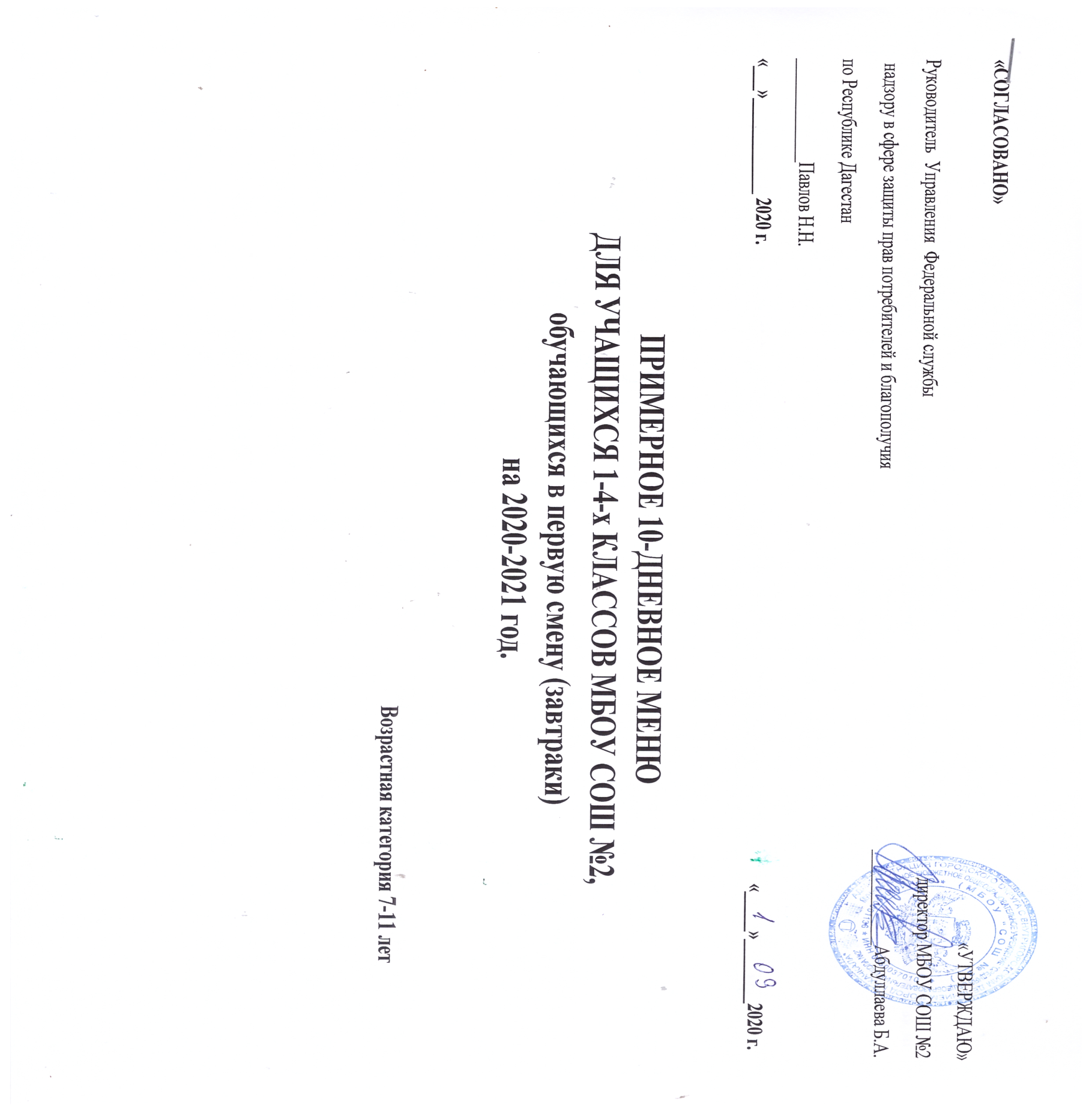 